Beispiele aus den Niveaubestimmenden Aufgaben für die Grundschule Deutsch 2007Ein Märchen lesen und dessen Besonderheiten entdeckenKompetenzbereich: Lesen – mit Texten und anderen Medien umgehenVgl. Brüder Grimm: Die Sterntaler. In: Jo-Jo Lesebuch 2. Cornelsen Verlag. Berlin 1994, S. 158 f.AufgabenLies das Märchen aufmerksam und löse die Aufgaben.1. Was erfährst du über die Eltern des kleinen Mädchens?Kreuze die richtige Antwort an. 2. Schreibe auf, was ein „mitleidiges“ Herz dem Mädchen geschenkt hatte._________________________________________________________________________________________________________________________________________________________________________________________________________________________________ 3. Welche der folgenden Eigenschaften treffen auf das Mädchen zu?Kreuze die richtige Antwort an. 4. Ergänze die folgenden Sätze. 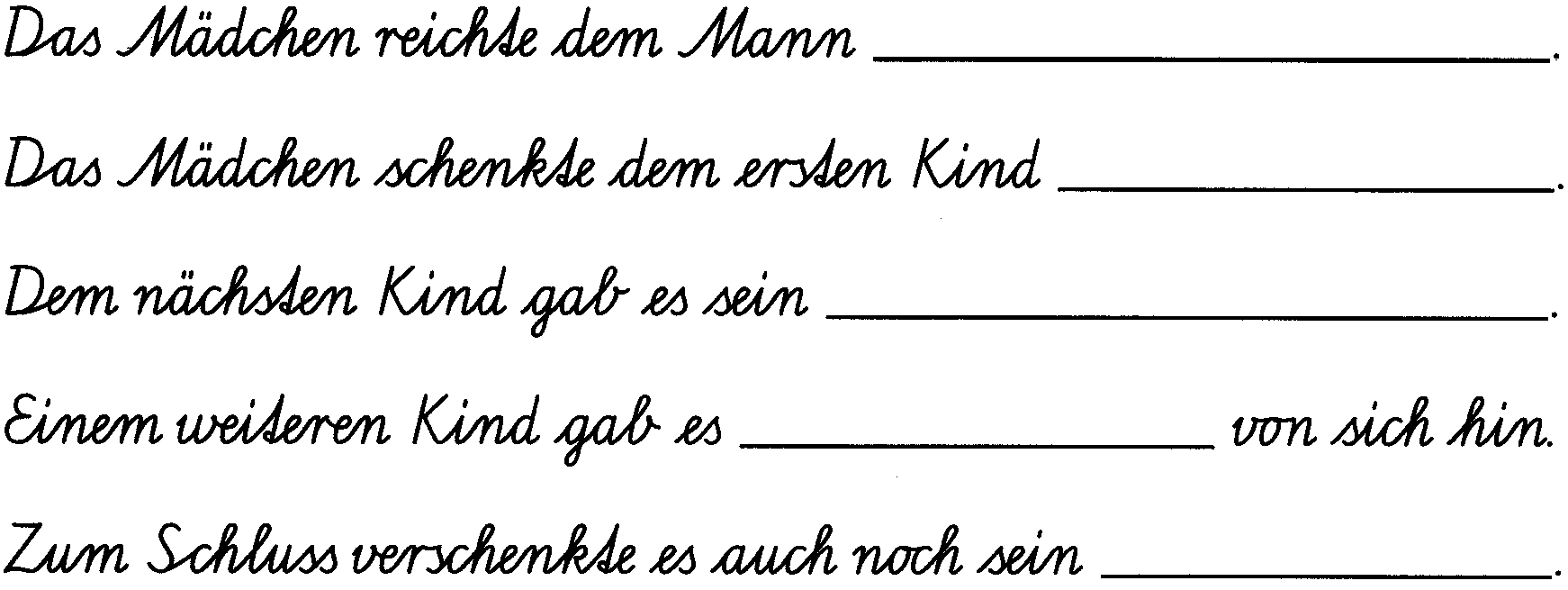 5. Was sind Sterntaler? Kreuze die richtige Antwort an. 6. Suche im Märchen die treffenden Eigenschaftswörter/Adjektive und ergänze die Wortgruppen. 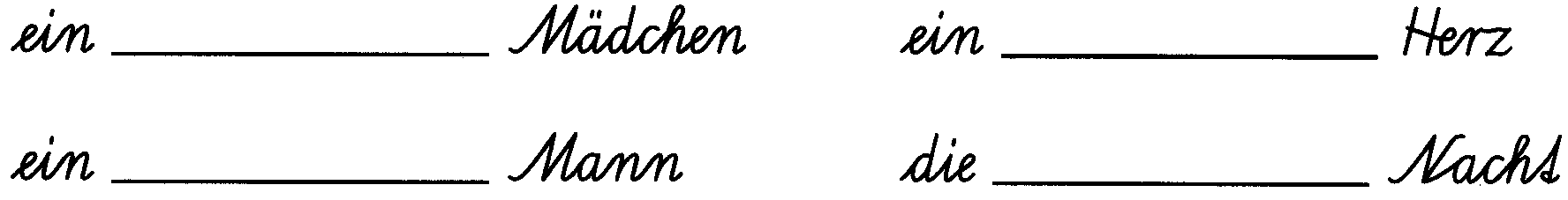 7. Finde mindestens fünf Märchen der Brüder Grimm und schreibe sie auf. _________________________________________________________________________________________________________________________________________________________________________________________________________________________________ Gebrauchstexte lesen und verstehen Kompetenzbereich: Lesen – mit Texten und anderen Medien umgehenText AText BFütterungszeiten im Bergzoo von Halle an der SaalePinguine: 	10:15 Uhr und 15:00 Uhr Seebären:	10:45 Uhr und 15:30 UhrPapageien:	11:30 UhrTotenkopfaffen:	12:00 Uhr (April bis Oktober)Bären:	13:30 UhrSchimpansen:	14:30 UhrRaubtiere:	17:00 Uhr (April bis Oktober)	14:00 Uhr (November bis März)Änderungen im Interesse der Tiere vorbehaltenText C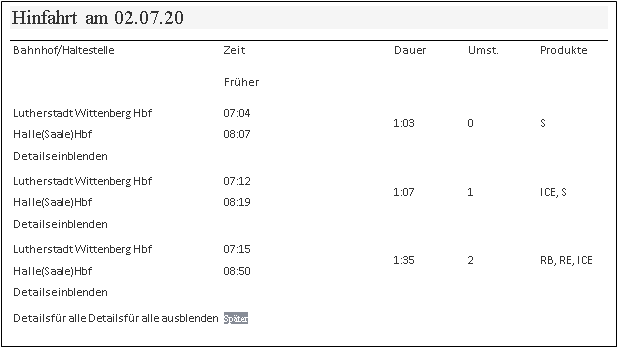 Text D	Text EAufgaben1. Auf welchen Text trifft die Beschreibung zu? Trage den richtigen Buchstaben in die 
Tabelle ein. 2. Wie viel kostete für dich der Eintritt in die Burg Klöden zur mittelalterlichen Walpurgis? _______________________________________________________________________3. Du hast für dich und deine Freundin zwei Karten für den Film „Felix 2“ vorbestellt. Was musst du bei der Abholung der Karten beachten? _______________________________________________________________________4. Warum heißt das Monatsthema der Kinderfilme im Lux „Tierische Abenteuer“? _______________________________________________________________________5. Welche Tiere kannst du zweimal am Tag bei der Fütterung im Bergzoo Halle beobachten? _______________________________________________________________________6. Stell dir vor, du hast bald Geburtstag. Schreibe eine Einladung und teile deinen Gästen mit, was ihr an diesem Tag gemeinsam unternehmen werdet. Wähle dafür eine passende Anregung aus den Texten aus. __________________________________________________________________________________________________________________________________________________________________________________________________________________________________________________________________________________________________________________________________________________________________________________________________________________________________________Die SterntalerEs war einmal ein kleines Mädchen,dem war Vater und Mutter gestorben,und es war so arm, dass eskein Kämmerchen mehr hatte,darin zu wohnen,und kein Bettchen mehr,darin zu schlafen,und endlich gar nichts mehrals die Kleider auf dem Leibund ein Stückchen Brot in der Hand,das ihm ein mitleidiges Herzgeschenkt hatte.Es war aber gut und fromm.Und weil es so von aller Weltverlassen war, ging es im Vertrauenauf den lieben Gott hinaus ins Feld.Da begegnete ihm ein armer Mann,der sprach: „Ach, gib mir etwaszu essen, ich bin so hungrig.“Es reichte ihm das ganze StückchenBrot und sagte: „Gott segne dir´s“,und ging weiter.Da kam ein Kind, das jammerte und sprach: „Es friert mich soan meinem Kopf, schenk mir etwas,womit ich ihn bedecken kann.“Da tat es seine Mütze ab undgab sie ihm.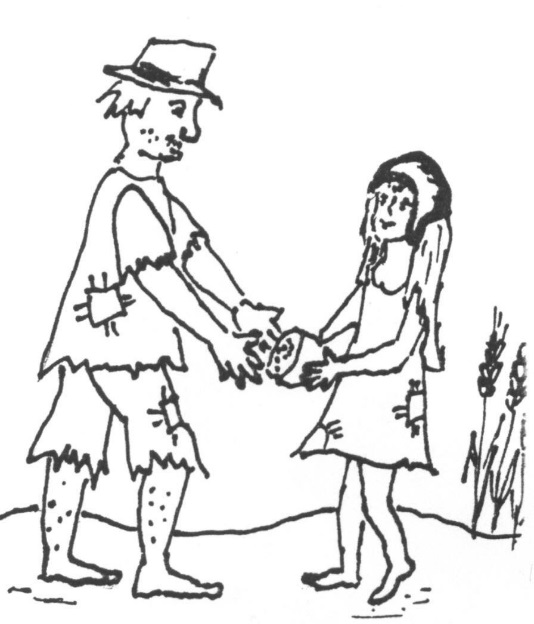 Es war einmal ein kleines Mädchen,dem war Vater und Mutter gestorben,und es war so arm, dass eskein Kämmerchen mehr hatte,darin zu wohnen,und kein Bettchen mehr,darin zu schlafen,und endlich gar nichts mehrals die Kleider auf dem Leibund ein Stückchen Brot in der Hand,das ihm ein mitleidiges Herzgeschenkt hatte.Es war aber gut und fromm.Und weil es so von aller Weltverlassen war, ging es im Vertrauenauf den lieben Gott hinaus ins Feld.Da begegnete ihm ein armer Mann,der sprach: „Ach, gib mir etwaszu essen, ich bin so hungrig.“Es reichte ihm das ganze StückchenBrot und sagte: „Gott segne dir´s“,und ging weiter.Da kam ein Kind, das jammerte und sprach: „Es friert mich soan meinem Kopf, schenk mir etwas,womit ich ihn bedecken kann.“Da tat es seine Mütze ab undgab sie ihm.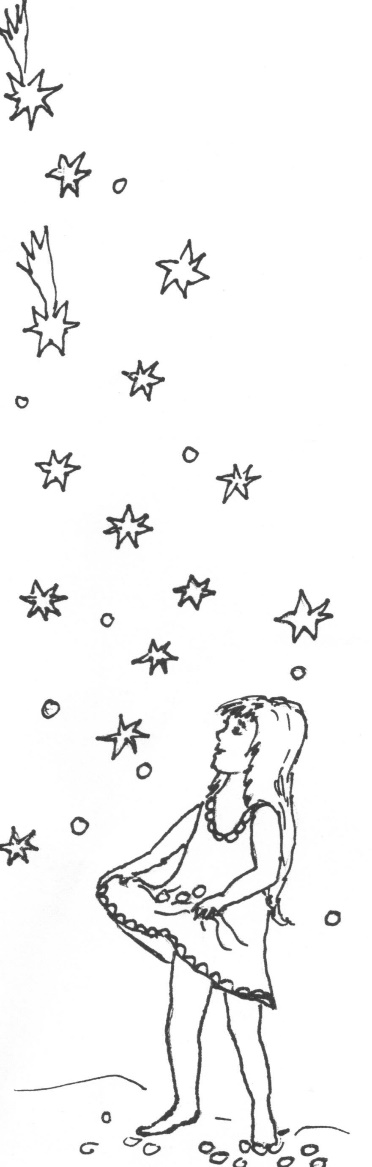 Und als es noch eine Weilegegangen war, kam wiederein Kind und hatte keinLeibchen an und fror.Da gab es ihm seins.Und noch weiter, da bat einsum ein Röcklein, das gab esauch von sich hin.Endlich gelangte es in einen Wald,und es war schon dunkel geworden.Da kam noch eins und batum ein Hemdlein, und dasfromme Mädchen dachte:Es ist dunkle Nacht, da siehtdich niemand, du kannst wohldein Hemd weggeben.Und es zog das Hemd ab und gabes auch noch hin.Und wie es so stand und gar nichtsmehr hatte, fielen auf einmaldie Sterne vom Himmel undwurden lauter harte, blanke Taler.Und ob es gleich sein Hemdweggegeben, so hatte esein neues an, und das war vomallerfeinsten Linnen.Da sammelte es sich Taler hineinund war reich für sein Lebtag.Brüder GrimmVater und Mutter waren verreist.Vater und Mutter waren gestorben.Vater und Mutter waren krank.Vater und Mutter lebten getrennt.faul und frohgut und frommhilflos und trauriggeizig und frommSterne, die vom Himmel fallen und Steine werden.Taler, die vom Himmel fallen und Steine werden.Sterne, die vom Himmel fallen und Taler werden.Taler, die vom Himmel fallen und Sterne werden.DAUKÖMESTACHENTELDORNACHENRAKÄPPFROSCHDICKRUMRÖSPELPUTZELROTSTERNWITTSTILZPUNCHENSCHNEE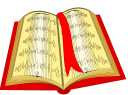 SCHENNIGLERCHENHallesches Kino Lux Der kleine LUXDas Monatsthema der kleinen Luxe im März heißt TIERISCHE ABENTEUER. Sophie und Rudi haben für euch interessante Filme herausgesucht. Also: Immer schön ins Kino gehen.Hallesches Kino Lux Der kleine LUXDas Monatsthema der kleinen Luxe im März heißt TIERISCHE ABENTEUER. Sophie und Rudi haben für euch interessante Filme herausgesucht. Also: Immer schön ins Kino gehen.Hallesches Kino Lux Der kleine LUXDas Monatsthema der kleinen Luxe im März heißt TIERISCHE ABENTEUER. Sophie und Rudi haben für euch interessante Filme herausgesucht. Also: Immer schön ins Kino gehen.01.-03. MärzFelix 2Felix 204.-10. MärzDie Konferenz der TiereDie Konferenz der Tiere11.-17. MärzDie Biene Maja – ihre schönsten AbenteuerDie Biene Maja – ihre schönsten Abenteuer18.-24. MärzZwei BrüderZwei Brüder25.-31. MärzIce Age 2 – jetzt taut’sIce Age 2 – jetzt taut’sAlle Filme beginnen um 15:00 Uhr.Alle Filme beginnen um 15:00 Uhr.Eintrittspreise: Alle Kindervorstellungen kosten 2,50 €.Eintrittspreise: Alle Kindervorstellungen kosten 2,50 €.Eintrittspreise: Alle Kindervorstellungen kosten 2,50 €.Hinweis: 	Vorbestellte Karten müssen spätestens 15 Minuten vor Beginn der Vorstellung abgeholt werden.Hinweis: 	Vorbestellte Karten müssen spätestens 15 Minuten vor Beginn der Vorstellung abgeholt werden.Hinweis: 	Vorbestellte Karten müssen spätestens 15 Minuten vor Beginn der Vorstellung abgeholt werden.Burg Klödenlädt ein zurMittelalterlichen WalpurgisSonntag, den 30. 04. 2020 ab 14.00 UhrMittelalterliche MusikUnterhaltung durch einen HeroldRitterkämpfe und BogenschießenFür das leibliche Wohl sorgt das Team der Burg.Es wird um einen Wegezoll von 3,00 € gebeten. Kinder bis 14 Jahre haben freien Eintritt.Veranstaltungsort: Burg Klöden, Dorfstraße 22, 06917 KlödenStadt Halle (Saale)Der Oberbürgermeister90864321	01.07.2020Mustermann, FelixAusweis: gültig bis 09.09.2022Die Stadtbibliothek (1) quittiert Ihnen folgenden Vorgang:Konto	Frist1 BK Rankin, Joa So eine Ente	01.09.2020 1 BK Heine, Helm Foxtrott	01.09.2020 1 BK Lionni, Leo Frederick	01.09.2020 1 BK Riddell, Ch., Immer Ärger…	01.09.20201 BK Heine, Helm Parkstraße	01.09.2020 Gebühren: 	0,00 €Gesamt entliehen: 5Vielen Dank für Ihren Besuch!Diesen Text lese ich, wennTextich die Zootiere bei der Fütterung beobachten möchte.ich mit meiner Familie ein Ritterfest besuchen möchte.ich mit Freunden ins Kino gehen will.ich erfahren will, welche Bücher ich der Bibliothek zu einer bestimmten Zeit zurückgeben muss.ich mit dem Zug fahren muss.